VJEŽBE PRECIZNOSTIZADATAK: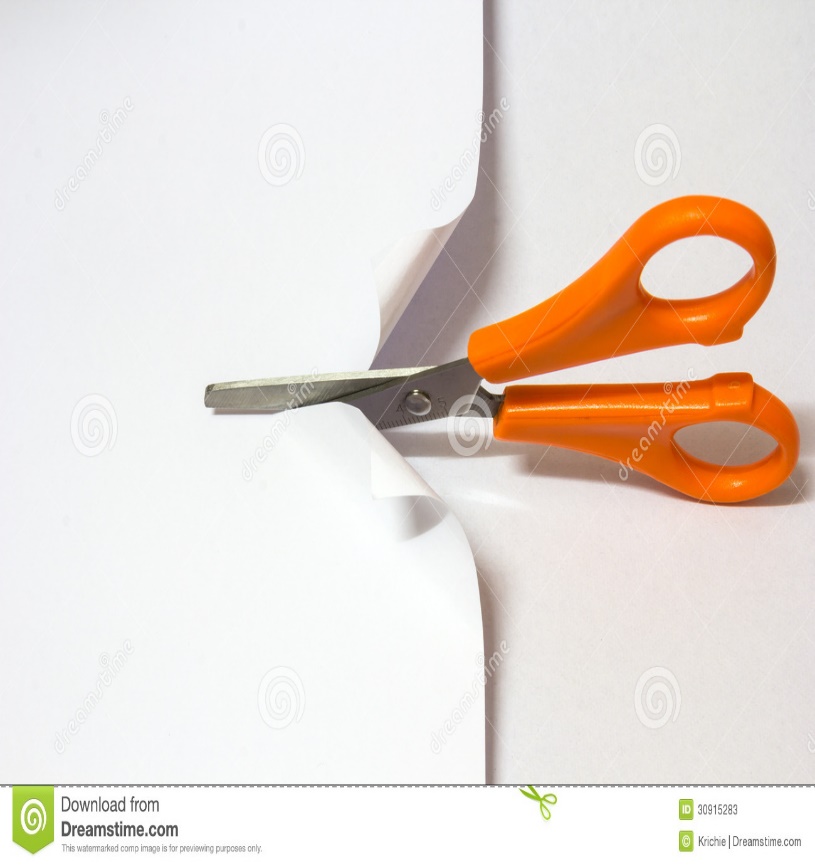 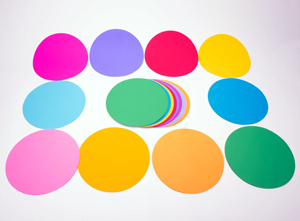 IZREŽI IZ KOLAŽ PAPIRA PROIZVOLJNE BOJE MALE KRUŽIĆE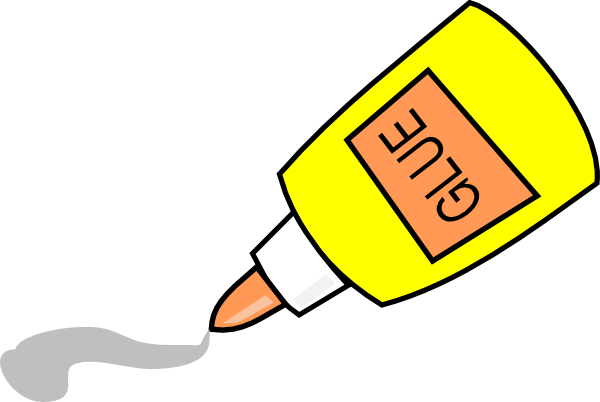 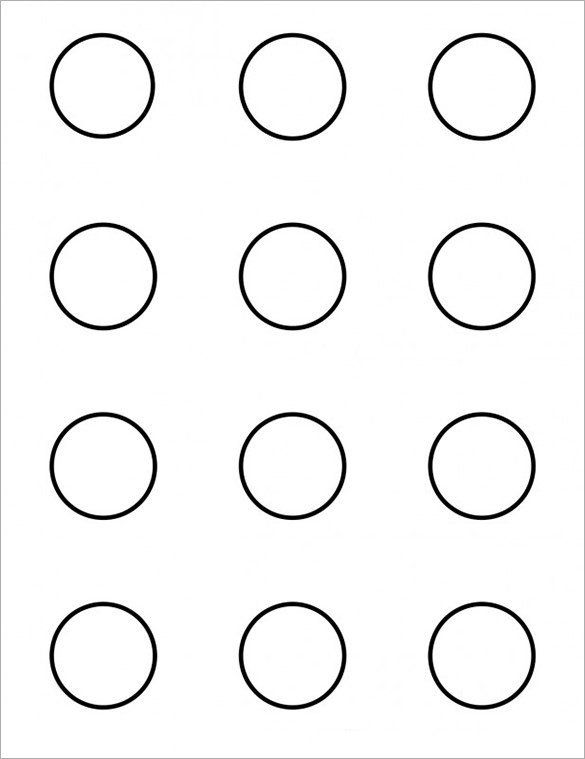 I ZALIJEPI IH U PREDLOŠKE U PRILOGU.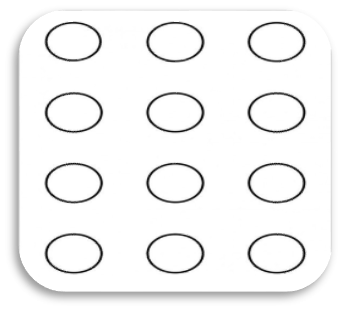 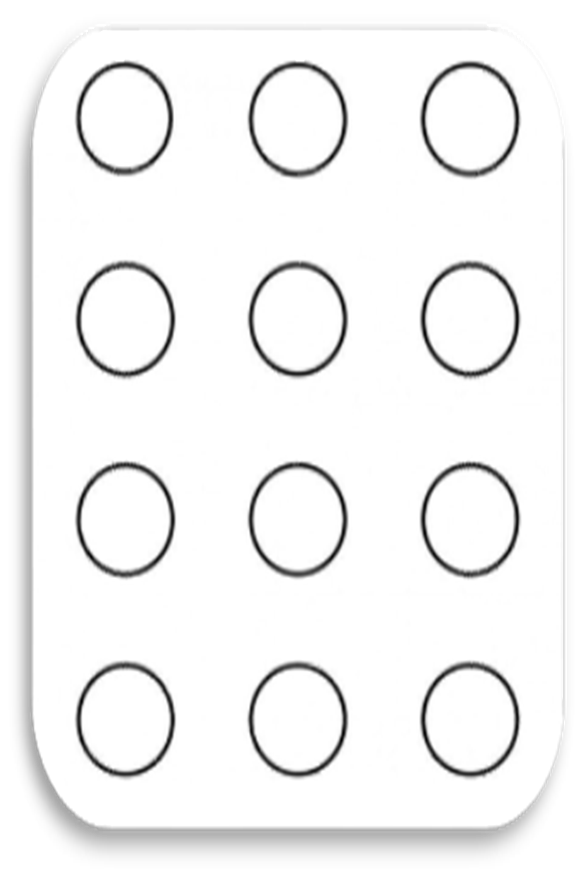 